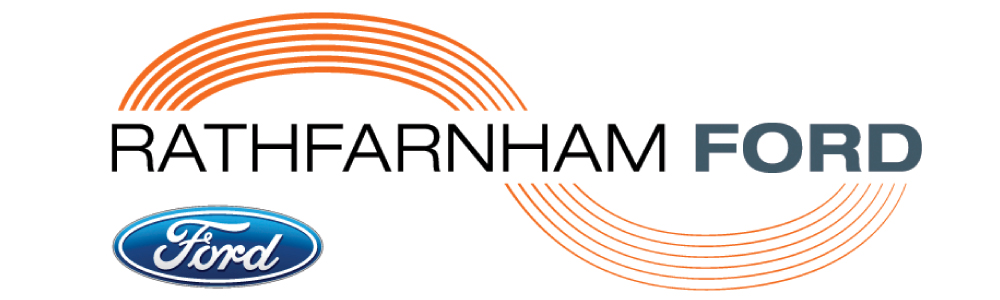 DUBLIN  BAY SAILING CLUB TURKEY SHOOT 2016SUNDAY 6th NOVEMBER – SUNDAY 18th DECEMBERNOTICE OF RACE A series of seven races to be held on Sunday mornings – organised by Dublin Bay Sailing Club.  Racing under modified ECHO.  Cruisers, cruising boats, one-designs and boats that do not normally race are very welcome.Again, as an incentive to get people sailing, a boat that takes out a NON-SAILOR (new to sailing) will get a 2% discount on it’s handicap that day. The non-sailor will qualify as such for 3 races if taken. There may be overlaps with non-sailors so rules will again evolve! Please use this in the spirit meant. Names must be registered before racing on the day. First gun 10.10 hrs.Entry fee €70.00 – includes temporary membership of Dublin Bay S.C. and Royal Irish Y.C. Entry forms in the waterfront clubs or enter online at www.dbsc.org Contact Fintan Cairns – Tel.: 087 243 9208                                           Sailing instructions will be available on Sunday 6th November and will be emailed to entrants beforehand.After sailing, food will be available to competitors in the Royal Irish Y.C.     Entries to Donal P. O’Sullivan, 72 Clonkeen Drive, Foxrock, D.18 before Wednesday 2nd November. Handicaps of late entries will be adjusted accordingly!